141700, Московская область, г. Долгопрудный, Институтский пер., д.9.Тел. (477)361-81-94, факс (498) 744-67-82;. E-mail:  info@gis.su , www.gis.suТел. подразделения в г. Курске (4712) 58-05-79, е-mail: nvc_region@kursktelecom.ru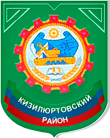 ГЕНЕРАЛЬНЫЙ ПЛАН МУНИЦИПАЛЬНОГО ОБРАЗОВАНИЯ «СЕЛЬСОВЕТ НЕЧАЕВСКИЙ»КИЗИЛЮРТОВСКОГО РАЙОНАРЕСПУБЛИКИ ДАГЕСТАН Положенияо территориальном планированииТОМ 1г. Долгопрудный 2014 г.ГЕНЕРАЛЬНЫЙ ПЛАН МУНИЦИПАЛЬНОГО ОБРАЗОВАНИЯ «СЕЛЬСОВЕТ НЕЧАЕВСКИЙ»КИЗИЛЮРТОВСКОГО РАЙОНАРЕСПУБЛИКИ ДАГЕСТАН Положенияо территориальном планированииТОМ 1Генеральный директор					Томилин В.В.Главный архитектор проекта			Сабельников А.Н.Руководитель проекта 					Жмыхова Г.В.г.Долгопрудный 2014 г.АВТОРСКИЙ КОЛЛЕКТИВ ООО НВЦ «Интеграционные технологии»Томилин В.В.		— генеральный директорСабельников А.Н.	— главный архитектор проектаЖмыхова Г.В.	            — руководитель проектаАшурков В.В.		— архитекторЯрешко С.И.		— архитекторДанилова А.А.		— экономист-географЛихошерстова Н.В. 	— архитектор проектовТолмачева Н.А.		— инженер-менеджер ГИСБурцева Н. А.		— начальник отдела картографииБартенева Е.В. 		— инженер-картографПолякова М.А. 		— инженер-картографТкаченко Н.С.		— инженер-картографЧекаданова Е.С.		— инженер-картографЯковенко А.А.                  — инженер-картографГальчанский К.Б	.	— гео-системный администраторНосова Д.А.		—главный юрисконсульт СОДЕРЖАНИЕВВЕДЕНИЕ	51	ЦЕЛИ И ЗАДАЧИ ТЕРРИТОРИАЛЬНОГО ПЛАНИРОВАНИЯ	82	ПЕРЕЧЕНЬ МЕРОПРИЯТИЙ ПО ТЕРРИТОРИАЛЬНОМУ ПЛАНИРОВАНИЮ И УКАЗАНИЕ НА ПОСЛЕДОВАТЕЛЬНОСТЬ ИХ ВЫПОЛНЕНИЯ	102.1 Общие положения	102.2 Мероприятия по развитию и преобразованию пространственно-планировочной структуры	112.2.1 Архитектурно-планировочные решения	112.2.2 Мероприятия по уточнению границы муниципального образования	122.2.3 Мероприятия по развитию и преобразованию функциональной структуры использования территории	152.3	Мероприятия по развитию социально-экономической сферы	192.3.1	Развитие экономической сферы	192.3.2	Жилищное строительство	192.3.3	Система культурно-бытового и социального обслуживания	202.4	Мероприятия по совершенствованию транспортной инфраструктуры	222.5	Мероприятия по развитию инженерной инфраструктуры	222.6	Мероприятия по санитарной очистке территории	242.7	Мероприятия по охране объектов культурного наследия	252.8	Мероприятия по охране окружающей среды	262.9	Мероприятия по снижению основных факторов риска возникновения чрезвычайных ситуаций природного и техногенного характера	26ВВЕДЕНИЕРазработка  Генерального плана муниципального образования «сельсовет Нечаевский» Кизилюртовского района  Республики Дагестан (далее Генеральный план) осуществлена ООО НВЦ «Интеграционные технологии» в соответствии с муниципальным контрактом, заключенным с  Заказчиком, которым выступает Администрация Кизилюртовского района Республики Дагестан. Генеральный план разрабатывается в соответствии с Градостроительным кодексом Российской Федерации, Методическими рекомендациями по разработке генеральных планов поселений и городских округов, СП 42.13330.2011, Республиканскими нормативами градостроительного проектирования Республики Дагестан, Уставом МО «сельсовет Нечаевский», Техническим заданием муниципального контракта, а также в соответствии с целями и задачами развития Республики Дагестан, сформулированными в документах территориального планирования, социально-экономического развития Республики Дагестан.Графическая часть генерального плана разработана на материалах с использованием следующих интернет порталов общего доступа: http://maps.rosreestr.ru - «Публичная кадастровая карта», http://sasgis.ru – космоснимки, http://www.to05.rosreestr.ru/ - данные кадастрового деления - Кадастровый план территории (КПД) по Республики Дагестан, ортофотопланы Кизилюртовского района М 1:2000 в системе координат МСК-05, выполненные ООО «Аэрогеоматика» г.Краснодар в 2011 г.  При разработке Генерального плана муниципального образования «сельсовет Нечаевский» использованы следующие периоды:исходный год – 2013 год;I очередь –2019 год;расчетный срок –2034 год.Состав проектных материаловСодержание генерального планаТом 1 «Положения о территориальном планировании»:цели и задачи территориального планирования;перечень мероприятий по территориальному планированию и указание на последовательность их выполнения.Альбом 1 «Генеральный план муниципального образования «сельсовет Нечаевский» Кизилюртовского района  Республики Дагестан (графические материалы)»:карта планируемого размещения объектов местного значения (МО 1:25000, населенный пункт 1:5000);карта границ муниципального образования (М 1:25 000);карта функциональных зон (МО 1:25000, населенный пункт 1:5000).Том 2 «Материалы по обоснованию генерального плана»:сведения о программах комплексного социально-экономического развития муниципального образования;обоснование выбранного варианта размещения объектов местного значения муниципального образования на основе анализа использования территорий поселения, возможных направлений развития этих территорий и прогнозируемых ограничений их использования;оценка возможного влияния планируемых для размещения объектов местного значения на комплексное развитие территорий;мероприятия, утвержденные документом территориального планирования Республики Дагестан;мероприятия, утвержденные документом территориального планирования Кизилюртовского района;перечень земельных участков, которые включаются в границы муниципального образования, или исключаются из их границ, с указанием категорий земель, к которым планируется отнести эти земельные участки, и целей их планируемого использования.Том 3 «Материалы по обоснованию генерального плана»:перечень основных факторов риска возникновения чрезвычайных ситуаций природного и техногенного характера.Альбом 2 «Графические материалы обоснования генерального плана муниципального образования «сельсовет Нечаевский» Кизилюртовского района Республики Дагестан:карта современного использования территории (МО 1:25000, населенный пункт 1:5000);карта анализа комплексного развития территории и размещения объектов местного значения с учетом ограничений использования территории (МО 1:25000, населенный пункт 1:5000);карта транспортной инфраструктуры (МО 1:25000, населенный пункт 1:5000);карта инженерной инфраструктуры и инженерного благоустройства территории муниципального образования в масштабе (МО 1:25000, населенный пункт 1:5000);карта границ территорий, подверженных риску возникновения чрезвычайных ситуаций природного и техногенного характера (МО 1:25000, населенный пункт 1:5000).ЦЕЛИ И ЗАДАЧИ ТЕРРИТОРИАЛЬНОГО ПЛАНИРОВАНИЯ Генеральный план муниципального образования «сельсовет Нечаевский» Кизилюртовского района Республики Дагестан является основным документом, определяющим долгосрочную стратегию его градостроительного развития и условия формирования среды жизнедеятельности.Определение назначения территорий поселения исходит из совокупности социальных, экономических, экологических и иных факторов в целях обеспечения устойчивого развития территорий, развития инженерной, транспортной и социальной инфраструктур, обеспечения учета интересов граждан и их объединений.Главная цель разработки генерального плана муниципального образования «сельсовет Нечаевский» - территориально-пространственная организация методами градостроительного планирования в целях формирования условий для устойчивого социально-экономического развития, рационального использования земель и их охраны, развития инженерной, транспортной и социальной инфраструктур, охраны природы, защиты территорий от воздействия чрезвычайных ситуаций природного и техногенного характера, повышения эффективности управления развитием территории, а также улучшение качества жизни населения.Задачи территориального планирования имеют целеполагающий характер, выражающийся в экономической, социальной, средовой и природопользовательской составляющих.Обеспечение условий для устойчивого экономического развития муниципального образования достигается решением следующих задач: 	формирование территориально-хозяйственной организации муниципального образования, обеспечивающей оптимальные условия для развития всех видов хозяйственной деятельности, являющихся экономической базой развития территории;	повышение уровня жизни и условий проживания населения в муниципальном образовании, формирование благоприятных условий жизнедеятельности населения для развития человеческого потенциала при обеспечении конституционных социальных прав и гарантий с использованием социальных стандартов и норм;  	экологическое и экономичное использование трудовых, земельных, водных и других ресурсов, улучшение экологической ситуации и повышение качества среды проживания граждан; 	внедрение и обоснование предложений по модернизации и реконструкции инженерно-коммуникационных систем и транспортной инфраструктуры;изыскание и создание рекреационных и туристических объектов на территории муниципального образования, создающих центры массового и культурного отдыха населения муниципального образования и района и привлекающих дополнительные источники дохода в местный бюджет;достижение долговременной безопасности жизнедеятельности населения и экономического развития путем создания территориально организованной сети объектов защитных сооружений, коридоров и районов эвакуации населения в условиях ЧС.ПЕРЕЧЕНЬ МЕРОПРИЯТИЙ ПО ТЕРРИТОРИАЛЬНОМУ ПЛАНИРОВАНИЮ И УКАЗАНИЕ НА ПОСЛЕДОВАТЕЛЬНОСТЬ ИХ ВЫПОЛНЕНИЯОбщие положенияСельсовет Нечаевский находится в Кизилюртовском районе на Терско-Сулакской низменности на правом берегу реки Сулак.В состав муниципального образования входят:село Нечаевка – административный центр муниципального образования, расположено в 8 км к северо-востоку от города Кизилюрт, через село проходит автодорога межмуниципального значения 82 ОП МЗ 82Н-001 Кизилюрт - Шамхалянгиюрт - Сулак. Население села Нечаевка – 5031 человек;село Мацеевка – расположено в 12 км к северо-востоку от города Кизилюрт. через село проходит автодорога межмуниципального значения 82 ОП МЗ 82Н-001 Кизилюрт - Шамхалянгиюрт - Сулак. Население села Мацеевка – 512 человек.Всего в сельсовете проживает 5543 человека.Таблица 1 - Динамика численности населения сельсовета Нечаевский за 2002-2013 г.При разработке Генерального плана рассматривались 2 варианта развития сельского поселения: инерционный и инновационный.Инерционный (сдержанный) сценарий подразумевает развитие муниципального образования по достигнутому уровню производственной базы, использованию ресурсного потенциала, в соответствии со сложившимися социальными условиями и динамикой численности населения. Инновационный вариант социально-экономического развития – это принятие в качестве перспективного сценария положительной (по сравнению с инерционным сценарием) динамики в изменении численности населения поселения.  В 2019 году число жителей достигнет 5680 человек, в 2034 году – 6100 человек. Оптимистичный (инновационный вариант) предусматривает развитие производственной базы, развитие инженерной инфраструктуры, улучшение социальных и культурно-бытовых условий жизни населения. Мероприятия по территориальному планированию, предложенные в Генеральном плане, определялись исходя из инновационного сценария развития муниципального образования.Мероприятия по развитию и преобразованию пространственно-планировочной структуры Архитектурно-планировочные решенияЗанимая центральное положение в республике, район тесно связан с окружающими районами через него осуществляется связь горных районов с северными районами республики.Исторической планировочной осью для населенных пунктов Кизилюртовского района является река Сулак. Современная планировочная структура района опирается на транспортные планировочные оси – автомобильную дорогу федерального значения «Кавказ», автодороги республиканского и межмуниципального значения.Сельсовет Нечаевский входит в состав локальной системы расселения с центром в селе Комсомольское.Муниципальное образование «сельсовет Нечаевский» находится в северо-западной части Кизилюртовского района. Сельсовет Нечаевский располагается на правом берегу реки Сулак. Застройка сформирована вдоль автодороги Кизилюрт – Шамхалянгиюрт – Сулак. В границах села продолжением автодороги является улица Шоссейная. В застройке населенного пункта преобладают одноэтажные здания.Мероприятия по уточнению границы муниципального образованияГенеральным планом на I очередь предусмотрено установление перспективных  границ населенных пунктов сел Нечаевка и Мацеевка в пределах территории общей площадью 890,8 га.Координаты характерных точек планируемых границ села Нечаевка определены аналитическим методом в системе координат МКС-05.Таблица 38 - Ведомость поворотных точек планируемой границы села НечаевкаКоординаты характерных точек планируемых границ села Мацеевка определены аналитическим методом в системе координат МКС-05.Таблица 39 - Ведомость поворотных точек планируемой границы села Мацеевка2.2.3 Мероприятия по развитию и преобразованию функциональной структуры использования территорииГенеральным планом муниципального образования «сельсовет Нечаевский» Кизилюртовского района Республики Дагестан устанавливается следующий перечень функциональных зон и параметров их планируемого развития (по видам):Зона градостроительного использования:Жилая зона (Ж);Общественно-деловая зона (О);Зона инженерной и транспортной инфраструктуры (И-Т);Зона сельскохозяйственного использования (Сх);Зона рекреационного назначения (Р);Зона специального назначения (Сп);Зона иного назначения (территория общего пользования).Зона производственного использования.Зона инженерной и транспортной инфраструктуры.Зона сельскохозяйственного использования.Зона рекреационного назначения.Зона специального назначения.Генеральным планом определено следующее функциональное назначение зон (по видам).Зона градостроительного использования – площадь зоны к концу расчетного срока составит 890,8 га:Жилая зона (Ж)Жилая зона предназначена для размещения жилой застройки индивидуальными жилыми домами различных типов и этажности в соответствии с параметрами, указанными в наименованиях зон. В жилой зоне допускается размещение отдельно стоящих, встроенных или пристроенных объектов социального и коммунально-бытового обслуживания населения, культовых зданий, стоянок автомобильного транспорта, гаражей и иных объектов, связанных с проживанием граждан и не оказывающих негативного воздействия на окружающую среду. В зоне жилой застройки допускается размещение объектов общественно-делового назначения и инженерной инфраструктуры, связанных с обслуживанием данной зоны.Жилая зона к 2034 году будет занимать 634,6 га или 9,6% территории муниципального образования.Нормативные показатели плотности застройки участков жилой зоны: Коэффициент застройки - 0,2-0,6; Коэффициент плотности застройки - 0,4-1,2.   Плотность населения для жилых зон составляет – 40-70 чел/га. Максимальная и средняя этажность: индивидуальная застройки включая цоколь – 4 этажа. Общественно-деловая зона (О)Общественно-деловая зона предназначена для размещения объектов общественно-деловой застройки различного назначения. В общественно-деловой зоне допускается размещение гостиниц и иных подобных объектов, предназначенных для временного проживания граждан, а также подземных или многоэтажных гаражей. В зоне общественно-деловой застройки также допускается размещение жилой застройки (не более 30%) и объектов инженерной инфраструктуры, связанных с обслуживанием данной зоны.Площадь зоны – 17,7 га (0,3% территории муниципального образования.)Нормативные показатели плотности застройки участков общественно- деловой зоны: Коэффициент застройки- 0,8-1; Коэффициент плотности застройки – 2,4-3;Максимальная и средняя этажность- 5 этажей. Зона инженерной и транспортной инфраструктуры (И-Т)Зона инженерной и транспортной инфраструктуры предназначены для размещения и функционирования сооружений и коммуникаций железнодорожного, автомобильного, и других видов транспорта, а также для размещения инженерных сетей и сооружений.На территории зоны допускается размещение общественно-деловых объектов, связанных с обслуживанием данной зоны.Площадь под зоной инженерной и транспортной инфраструктуры в границах села к концу расчетного срока составит 105,0 га или 1,6% территории поселения.Зона сельскохозяйственного исплользования (Сх)Зона размещения объектов сельскохозяйственного использования предназначена для ведения подсобных хозяйств, размещения садово-огородных, дачных участков, растениеводства и т.п. В  зоне сельскохозяйственного использования допускается размещение объектов инженерной и транспортной инфраструктур, связанных с обслуживанием данной зоны.Зона сельскохозяйственного использования к 2034 г.  в муниципальном образовании будет занимать площадь 25,9 га или 0,4% территории муниципального образования.Зона рекреационного назначения (Р)Зона рекреационного назначения предназначена для организации мест отдыха населения и включают в себя леса, лесопарки, скверы, бульвары, сады, зоопарки, зоны кратковременного отдыха и иные особо охраняемые природные территории и объекты, в том числе относящиеся к землям общего пользования. В рекреационной зоне допускается размещение объектов инженерной и транспортной инфраструктур, а также объектов общественно-делового назначения, связанных с обслуживанием данной зоны.Зона рекреационного назначения к концу расчетного срока составит 45,1 га или 0,7%  площади муниципального образования.Зона иного назначения (территория общего пользования)Зона иного назначения (территория общего пользования) расположена в черте зоны градостроительного использования, но фактически не востребована для градостроительного освоения. Площадь зоны иного назначения – 62,5 га (0,9% от площади муниципального образования на расчетный срок).ЗОНА ПРОИЗВОДСТВЕННОГО ИСПОЛЬЗОВАНИЯЗона производственного использования предназначена для размещения объектов производственного и коммунально-складского назначения за чертой населенных пунктов села. В зонах производственного использования допускается размещение объектов инженерной и транспортной инфраструктур, а так же общественно-деловых объектов, связанных с обслуживанием данной зоны.Площадь зоны производственного использования на 01.01.2034 г. составит 24,6 га или 0,4% от общей площади муниципального образования «сельсовет Нечаевский».Зона инженерной и транспортной инфраструктурыЗона инженерной и транспортной инфраструктуры предназначены для размещения и функционирования сооружений и коммуникаций железнодорожных, автомобильных инфраструктур и сопутствующих объектов, а также объектов инженерной инфраструктуры. Площадь зоны инженерной и транспортной инфраструктур на расчетный срок составит 24,1 га (0,4% территории муниципального образования).Зона сельскохозяйственного использованияЗона сельскохозяйственного использования предназначена для ведения подсобных хозяйств, размещения садово-огородных, дачных участков, растениеводства, размещения объектов сельскохозяйственного назначения и т.п.Площадь зоны сельскохозяйственного использования на 01.01.2034 г. будет равна 3928,0 га  или 59,3% территории поселения.Зона рекреационного назначенияРекреационные зоны предназначены для организации мест отдыха населения за чертой населенных пунктов и включают в себя леса, лесопарки, зоны кратковременного отдыха и иные особо охраняемые природные территории и объекты, в том числе относящиеся к землям общего пользования.Площадь зоны рекреационного назначения  - 1753,0 га (26,4% площади поселения).Зона специального назначенияЗона специального назначения предназначена для размещения за чертой населенных пунктов сельсовета объектов специального назначения, размещение которых недопустимо на территории других функциональных зон, в том числе кладбищ, крематориев, территорий складирования отходов (скотомогильников) и т.п., а также военных и иных режимных объектов. В зоне специального назначения допускается размещение зеленых насаждений, выполняющих специальные функции (санитарно-защитного озеленения).Площадь зоны специального назначения  - 7,1 га (0,1% от площади сельсовета на расчетный срок).Границы функциональных зон с параметрами развития таких зон установлены на «Карте функциональных зон».Генеральным планом установлено соотношение площадей, занимаемых функциональными зонами (по видам зон), в процентах от площади муниципального образования, равной 100%:зона градостроительного использования – 13,4%;зона производственного использования – 0,4%;зона инженерной и транспортной инфраструктуры – 0,4%;зона сельскохозяйственного использования – 59,3%;зона рекреационного назначения – 26,4%;зона специального назначения – 0,1%.Мероприятия по развитию социально-экономической сферыРазвитие экономической сферыОпределяющими направлениями экономики муниципального образования «на период планирования (до 2034 г.) являются сельское хозяйство и добывающая промышленность.На I очередь и расчетный срок генеральным планом в качестве мероприятий предусмотрено: создание промышленно-производственной особой экономической зоны «Хасавюрт – Кизилюрт» федерального или регионального уровня, использующей имеющиеся и создаваемые инфраструктурные возможности территории;МУП «Плодопитомник» (производство саженцев плодовых деревьев, посевного материала);строительство овощехранилища на 1000 тонн единовременного хранения фруктов и овощей;строительство птицефабрики по выращиванию бройлеров, годовой производительностью 25 тонн;строительство животноводческой фермы на 400 голов КРС молочного направления.Жилищное строительствоВ рамках генерального плана формируются основные направления жилищного строительства как с позиции выявления территории наиболее благоприятной для жилой застройки, так и с позиции формирования основных качественных и количественных характеристик перспективной жилой застройки. Непосредственное выделение участков для жилищного строительства должно осуществляться на основании разработанного проекта планировки территории.Для определения проектных предложений был выбран инновационный сценарий развития, по которому планируемая численность населения на первую очередь строительства (до 2019 года) составит 5680 человек и на расчетный срок (до 2034 года) –6100 человек.На I очередь строительстваВажнейшими задачами реализации I очереди жилищного строительства является определение его объемов до 2019 года (приоритетными являются территории, имеющие проектную документацию или отводы).Объем нового строительства на I очередь составит 16800 м2. Таким образом, размер жилищного фонда на конец I очереди будет равняться 115900 м2, что обеспечит расселение жителей со средней обеспеченностью 20,4 м2/чел.На расчетный срокЖилищное строительство будет вестись  в направлении индивидуальной  жилой застройки. Объем нового строительства с 2019 года по 2034 год будет равняться 40300 м2  Площадь жилищного фонда к 2034 году составит 156200 м2, обеспеченность жильем – 25,6 м2/чел.Система культурно-бытового и социального обслуживанияГенеральным планом предлагается следующий комплекс мероприятий:На первую очередь строительства:капитальный ремонт: Нечаевской СОШ №1, Нечаевской СОШ №2, Мацеевской школы; кирпичного корпуса д/с «Звездочка» в с.Нечаевка;снос сборно-щитового корпуса Нечаевской СОШ №1;снос сборно-щитового корпуса д/с «Звездочка» с.Нечаевка;капремонт ФАПа в с.Мацеевка и амбулаторно-поликлинического учреждения в с.Нечаевка;капремонт спортивных залов в с.Нечаевка;строительство корпуса Нечаевской СОШ №1;строительство детского сада на 80 мест (восточная часть села Нечаевка);строительство школы на 200 мест (восточная часть села Нечаевка);строительство предприятия бытового обслуживания на 5 мест (восточная часть села Нечаевка);строительство магазина площадью 100 м2 (восточная часть села Нечаевка);строительство аптеки площадью 60 м2 (восточная часть села Нечаевка);строительство клуба на 250 мест (восточная часть села Нечаевка);строительство библиотеки (20 тыс.томов) (восточная часть села Нечаевка);строительство корпуса Мацеевской СОШ;строительство детского сада на 25 мест (село Мацеевка);строительство магазина площадью 100 м2 (село Мацеевка).На расчетный срок:организовать выдвижной пункт медицинской помощи (1 автомобиль);строительство детского сада на 100 мест (юго-запад села Нечаевка);строительство школы на 200 мест (юго-запад села Нечаевка);строительство ФАПа (юго-запад села Нечаевка);строительство аптеки площадью 40 м2 (юго-запад села Нечаевка);строительство магазина площадью 100 м2 (юго-запад села Нечаевка);строительство ФОКа (юго-запад села Нечаевка);строительство магазина площадью 100 м2 (юго-запад села Нечаевка);строительство дома культуры на 400 мест (юго-запад села Нечаевка); строительство мечети (юго-запад села Нечаевка);строительство кафе на 50 мест (юго-запад села Нечаевка);строительство магазина на 100 м2 (юго-запад села Нечаевка);строительство предприятия бытового обслуживания на 5 мест (юго-запад села Нечаевка);строительство аптеки площадью 40 м2 (юго-запад села Нечаевка).Мероприятия по совершенствованию транспортной инфраструктурыГенеральным планом предусматривается сохранение и дальнейшее развитие сложившейся структуры улично-дорожной сети муниципального образования «сельсовет Нечаевский».На I очередь строительства предусмотрены следующие мероприятия:реконструкция автодороги Кизилюрт – Шамхалянгиюрт – Сулак;реконструкция подъезда к селу Нечаевка;асфальтирование улиц с грунтовым покрытием в Нечаевском сельсовете – 15 км в существующей застройке;установка уличного освещения на неосвещенных участках улично-дорожной сети;нанесение дорожной разметки, замена поврежденных и установка новых дорожных ограждений, замена поврежденных и установка недостающих дорожных знаков, установка дорожных знаков индивидуального проектирования;при организации новой жилой застройки предусмотреть строительство улично-дорожной сети (новых улиц, переулков). Улично-дорожную сеть следует проектировать в виде непрерывной системы с учетом функционального назначения улиц и дорог, интенсивности транспортного и пешеходного движения, архитектурно-планировочной организации территории и характера застройки.Генеральным планом на расчетный срок строительства предусмотрены следующие мероприятия: замена поврежденных и установка новых дорожных ограждений, замена поврежденных и установка недостающих дорожных знаков;асфальтирование улиц с грунтовым покрытием в Нечаевском сельсовете – 23 км в существующей застройке и асфальтирование улиц в районах новой застройки.Мероприятия по развитию инженерной инфраструктурыВодоснабжениеГенеральным планом предлагается предусмотреть следующие мероприятия на I очередь строительства:прокладка уличного водопровода на застроенной территории сельсовета, не оборудованной водопроводом;прокладка уличного водопровода на новых территориях жилой и общественно-деловой застройки;строительство резервной емкости для целей противопожарной безопасности (108 м3) и оборудование противопожарных пирсов на водоемах.На расчетный срок:обеспечение производительности водозаборных сооружений села не менее 2075 м3/сутки;реконструкция и модернизация сетей и объектов водоснабжения; прокладку уличного водопровода на новых территориях жилой и общественно-деловой застройки. ВодоотведениеДля обеспечения должного функционирования системы водоотведения генеральным планом на I очередь строительства предусмотрено оборудование выгребными ямами всего жилищного фонда и учреждений социально-культурного и бытового назначения села с организацией вывоза стоков на канализационно-очистные сооружения.Для обеспечения должного функционирования системы водоотведения генеральным планом на I очередь строительства предусмотрено оборудование выгребными ямами всего жилищного фонда и учреждений социально-культурного и бытового назначения села с организацией вывоза стоков на канализационно-очистные сооружения.Генеральным планом на расчетный срок предусмотрено: организация вывоза стоков на канализационно-очистные сооружения на  севере муниципального образования «села Султан-Янги-Юрт».ТеплоснабжениеГенеральным планом предусматривается 100% переход отопления объектов социально-культурного назначения и жилой застройки с угля на природный газ. ГазоснабжениеГенеральным планом предлагается: подключение к системе газоснабжения села Нечаевка запланированных на 1 очередь и расчетный срок объектов жилой и общественно-деловой застройки;ремонт и модернизация сетей газоснабжения (1 очередь) - 4500 м;газификация с.Мацеевка (1 очередь).ЭлектроснабжениеГенеральным планом на I очередь строительства предусматривается:подключение к системе электроснабжения запланированных объектов жилой и общественно-деловой застройки (I очередь, расчетный срок);реконструкция и модернизация сетей и объектов электросетевого комплекса.Генеральным планом на расчетный срок в качестве мероприятий определено:замена ветхих участков линий электропередач.Связь. Радиовещание. ТелевидениеДля развития системы телефонной связи Генеральным планом на расчетный срок строительства предусмотрено:обеспечение общей мощности действующей АТС не менее 1270 номеров;улучшение качества сотовой связи и интернета;прокладка дополнительных слаботочных сетей к местам застройки жилищного фонда.Мероприятия по санитарной очистке территорииСистема сбора и вывоза ТБОДля стабилизации и дальнейшего решения проблемы санитарной очистки территории поселения генеральным планом на первую очередь строительства предлагается разработать схему обращения с отходами, в составе которой должны быть предусмотрены следующие первоочередные меры: 	выявление всех несанкционированных свалок и их рекультивация;организация выбора места под оборудование полигона для временного размещения твердых бытовых отходов и мусора, образуемых на территории МО «сельсовет Нечаевский»;организация регулярного сбора ТБО у населения, оборудование контейнерных площадок, установка 46 контейнеров;организация вывоза ТБО на полигон для временного размещения твердых бытовых отходов и мусора с дальнейшей транспортировкой на отходоперерабатывающий комплекс "Технопарк" (2016 г.);организовать работу по экологическому образованию и воспитанию населения;проводить мониторинг состояния окружающей среды на территории размещения отходов;разработка схемы санитарной очистки территории с применением мусорных контейнеров.Содержание мест захоронения и предоставление ритуальных услуг населениюДля размещения объектов специального назначения выделения свободной площади до окончания расчетного срока не потребуется. Мероприятия по охране окружающей средыВ целях изменения экологической ситуации в лучшую сторону генеральным планом предлагается осуществить ряд первоочередных природоохранных мероприятий:организация очистки сточных вод;организация сбора и очистки ливневых стоков,выявление и ликвидация несанкционированных свалок и санкционированных свалок с истекшим сроком эксплуатации (с последующей рекультивацией земель);разработка схемы обращения с отходами;улучшение качества дорожных покрытий;организация санитарно-защитных зон, зон санитарного разрыва и охранных зон для вновь создаваемых, реконструируемых и существующих объектов капитального строительства с различными нормативами воздействия на окружающую среду.Мероприятия по снижению основных факторов риска возникновения чрезвычайных ситуаций природного и техногенного характераВ целях снижения уровня  факторов риска возникновения чрезвычайных ситуаций природного и техногенного характера, минимизации их последствий генеральным планом предусмотрен комплекс мероприятий по:- инженерной подготовке, защите  и благоустройству территории;- реконструкции системы оповещения ГО и о чрезвычайных ситуациях;- совершенствования системы защиты населения от поражающих факторов ЧС  в защитных сооружениях гражданской обороны;- совершенствования системы наружного противопожарного водоснабжения территории села.К водозащитным мероприятиям относятся:тщательная вертикальная планировка земной поверхности и устройство надежной дождевой канализации с отводом вод за пределы застраиваемых участков;мероприятия по борьбе с утечками промышленных и хозяйственно-бытовых вод, в особенности агрессивных;недопущение скопления поверхностных вод в котлованах и на площадках в период строительства, строгий контроль качества работ по гидроизоляции, укладке водонесущих коммуникаций и продуктопроводов, засыпке пазух котлованов.Защита от подтопления должна включать в себя:локальную защиту зданий, сооружений, грунтов оснований и защиту застроенной территории в целом;водоотведение;утилизацию (при необходимости очистки) дренажных вод;систему мониторинга за режимом подземных и поверхностных вод, за расходами (утечками) и напорами в водонесущих коммуникациях, за деформациями оснований, зданий и сооружений, а также за работой сооружений инженерной защиты.Мероприятия по инженерной защите от морозного (криогенного) пучения грунтов:инженерно-мелиоративные (тепломелиорация и гидромелиорация); конструктивные;физико-химические (засоление, гидрофобизация грунтов и др.);комбинированные.Генеральным планом на 1 очередь строительства предусматриваетсяпроектирование и строительство системы оповещения ГО на территории села с учетом эффективного радиуса звукопокрытия 0,75км2 с включением в АСЦО республики через ЕДДС района, в том числе с соблюдением требований п.п.6.1, 6.10, 6.21 СНиП 2.01.51-90;совершенствование системы наружного противопожарного водоснабжения территории поселка с учетом статьи 68 "Технического регламента о требованиях пожарной безопасности", утвержденного Федеральным законом от 22 июля 2008 г. N 123-ФЗ., а также раздела 4 СП 8.13130.2009 «Источники наружного противопожарного водоснабжения».Генеральным планом на расчетный срок предлагается:организация поверхностного стока на всей территории поселения по направлению к пойменной части рек; проведение мероприятий по защите от воздействия половодья 1% обеспеченности на реках, поверхностных и грунтовых вод (регулировка русла, дренажные и водосборные коллекторы, станции механической очистки);проведение мероприятий по берегоукреплению на участках берегов рек, прилегающих к территории села;проектирование и строительство новых артезианских скважин, реконструкция (капитальный ремонт) магистрального водопровода для обеспечения водой жителей в соответствии с нормами п.4.11 СНиП 2.01.51-90;реконструкция сети электроснабжения с учетом положения п.п.5.1, 5.3., 5.9, 5.10 СНиП 2.01.51-90;при реконструкции и строительстве систем газоснабжения в процессе развития проектной застройки муниципального образования для снижения риска при воздействии поражающих факторов техногенных и военных ЧС необходимо учитывать положения СНиП 2.01.51-90;проведение капитального ремонта (реконструкции) теплоисточников и теплосетей с учетом положений пунктов 7.14-7.16 СНиП 2.07.01-89*;проектирование и строительство защитных сооружений ГО для укрытия населения (противорадиационных укрытий) в том числе для пункта управления ГО Администрации муниципального образования с учетом п.п.2.2, 2.4, 2.6, 2.7, 2.8 СНиП 2.01.51-90.Для размещения и обеспечения условий жизнедеятельности эвакуируемых на территории муниципального образования предусмотреть (спланировать) развертывание объектов по назначению: продукты питания, предметы первой необходимости, вода, жилье и коммунально-бытовые услуги в соответствии с Нормативными требованиями.Для укрытия эвакуированного и размещаемого на территории муниципального образования населения потребуется строительство (приспособление под ЗС) специализированных помещений. Общество с ограниченной ответственностьюНаучно-внедренческий центр«ИНТЕГРАЦИОННЫЕ ТЕХНОЛОГИИ»ЗаказчикАдминистрация Кизилюртовского района Республики ДагестанИсполнитель   ООО Научно-внедренческий центр  «ИНТЕГРАЦИОННЫЕ ТЕХНОЛОГИИ»№п/пНаименование населенного пунктаЕд.изм.20022010201120121с.Нечаевкачел.63964779490850312с.Мацеевка336460448512Итого по сельсовету6732523953565543№ п/пКоординатыКоординаты№ п/пYkXk663299190,9665246344,0398664299202,1058246358,6333665299202,2246246358,7934666299227,0851246391,6032667299304,0377246500,8397668299366,7405246593,6884669299456,9097246726,4755670299528,7802246833,2688671299597,1263246934,0779672299655,4211247020,3152673299730,5228247133,6631674299794,2045247230,2526675299810,6678247256,0944676299828,8689247247,4469677299868,3495247230,8358678299883,8063247225,0548679300098,1191247182,165680300099,1317247182,1263681300103,6587247182,0675682300104,2822247182,0727683300350,1026247231,914684300598,2873247405,3834685300701,0233247554,717686300701,5396247555,7359687300464,2252247628,3462688300464,2036247628,3528689300183,9425247714,796690300183,6225247714,9006691300186,8899247724,3518692300194,6428247728,7026693300231,4415247749,7002694300269,0959247781,2833695300412,8674247879,5034696300479,6185247925,3163697300549,108247975,294698300918,1215248246,0066699301017,2211248316,6348700301113,7534248384,66701301178,9641248432,5553702301207,0337248452,6852703301303,566248515,1574704301325,7382248529,5163705301326,5937248528,0809706301326,371248529,9306707301346,6975248519,1486708301361,9304248516,7192709301428,3392248496,7628710301484,8944248478,3522711301506,2154248491,0362712301583,4885248535,4026713301692,0914248592,5534714301762,4367248627,4337715301823,8819248658,8433716301945,0607248721,4889717302087,1207248796,4555718302121,6943248816,9325719302212,5784248863,7866720302277,1044248897,9727721302309,2819248916,1938722302345,2853248923,9554723302364,3087248877,4958724302371,0311248883,4693725302373,2969248872,1556726302374,9423248870,6225727302373,977248870,0453728302374,2947248869,0597729302375,0469248867,6026730302427,5637248821,262731302429,0357248820,7103732302460,7685248808,8022733302466,9291248809,7721734302687,2041249050,5515735302766,2606249139,2798736302759,9989249139,7255737302761,1578249141,0296738302818,0447249145,6921739302833,1064249147,5142740302901,9114249160,616741302966,2662249174,4119742303007,0015249180,0518743303025,7431249182,3077744303084,7066249191,9388745303133,8285249199,4876746303189,1976249209,2055747303242,684249219,7042748303281,1943249228,9015749303340,6712249242,871750303407,5078249260,1376751303479,3935249276,7968752303517,8182249286,428753303563,7737249300,0503754303590,4741249305,6034755303624,7054249312,8051756303663,9859249324,8657757303684,2531249319,5056758303692,3746249312,8367759303690,3255249310,9219760303691,5421249308,727761303700,4422249295,9723762303709,7702249281,0484763303715,0761249271,7644764303741,6909249234,4546765303765,6529249199,4008766303789,1013249167,2971767303809,6401249135,3669768303837,7098249100,8336769303874,1661249057,9708770303906,0012249017,5375771303969,5003248939,9679772303991,4083248911,1613773304003,8207248894,984774304008,9522248888,7538775304026,8377248868,8191776304061,2402248829,6005777304107,1102248773,7226778304160,6821248711,7711779304218,0196248651,7284780304246,2604248620,8394781304263,7184248604,0066782304275,453248593,5877783304275,5066248593,6495784304282,3497248604,4127785304287,4337248617,1347786304291,9752248635,3873787304294,3012248648,6884788304296,1648248666,4694789304296,5945248686,4743790304295,0892248708,0428791304294,18248714,8846792304291,8265248725,8186793304285,7967248745,8521794304275,4842248774,1204795304270,0278248787,0445796304260,8868248806,1911797304250,4647248826,2089798304245,175248841,5008799304243,9824248853,0369800304244,3513248860,1496801304253,8708248906,4715802304261,9331248944,4447803304289,6493249008,0784804304313,8336249064,6106805304329,1959249100,6766806304355,1901249163,1762807304379,3416249220,6825808304414,1273249295,2145809304438,3982249299,049810304483,0768249315,8428811304528,7966249332,9107812304551,5184249341,3109813304577,1531249349,2166814304596,8458249355,2898815304604,7317249359,0992816304622,8043249363,7941817304660,3345249373,0358818304697,9748249381,623819304711,808249384,6875820304720,5178249387,7772821304730,4534249393,4499822304738,5559249400,4004823304753,5052249415,3794824304763,2966249423,4128825304773,6046249430,6313826304786,2813249437,7385827304797,3234249441,7807828304809,2022249444,8767829304818,2756249447,7251830304835,0017249454,3577831304849,9272249461,9418832304858,3709249467,0151833304864,1034249471,7479834304864,6533249472,2029835305004,0829249605,4273836305003,1707249617,6915837304933,1447249676,7194838304925,4542249683,2022839304854,7155249742,8309840304853,3659249743,9685841304847,8066249748,6547842304847,0249249749,3136843304770,8271249813,5441844304763,1365249820,0268845304700,3762249872,9302846304697,8144249867,1124847304696,4677249868,6406848304676,318249846,0098849304654,2631249825,9505850304621,4996249809,6756851304593,7722249802,6475852304543,6046249791,748853304449,1459249770,0373854304262,1022249727,2412855304082,705249684,8613856303874,6615249633,7506857303874,5907249633,7335858303831,0415249623,3706859303822,8735249641,9854860303775,4163249867,3847861303772,6017249875,4516862303767,9911249875,388863303742,9318249872,8418864303723,5056249867,6357865303716,225249864,6284866303710,5012249864,8933867303703,592249865,9053868303673,4184249908,9521869303673,3053249908,8942870303672,9633249909,6014871303671,2086249912,1046872303671,6771249912,2606873303671,123249913,4061874303697,8234249925,4233875303697,7807249927,9396876303705,3971249930,933877303734,7505249939,0023878303754,5218249939,7996879303757,5881249947,5042880303749,855249953,1453881303746,4319249956,616882303724,0104249975,7915883303703,7283249988,3727884303695,8551249994,8802885303692,6032250005,9864886303700,9043250033,4915887303708,1784250048,6757888303717,2497250062,0377889303727,348250072,0159890303738,6443250088,5016891303749,855250113,0567892303771,9342250152,1017893303774,5872250157,1342894303786,0546250173,3596895303806,2511250191,3204896303820,5427250202,7736897303828,9294250208,3267898303845,6171250221,9491899303847,7146250224,1668900303842,7502250255,4845901303820,8422250280,1262902303816,0498250310,4946903303845,8311250415,6561904303787,2955250446,198905303677,7553250535,0473906303628,8046250594,3958907303611,0043250603,0725908303576,0884250600,643909303520,976250595,0899910303520,1171250595,0593911303521,4894250598,2135912303524,0568250609,3197913303530,0473250634,3953914303540,3166250656,7812915303543,7398250667,1064916303543,3119250681,0759917303542,1994250698,4293918303535,2675250716,3032919303519,2644250727,4094920303482,1234250744,7628921303470,9982250747,279922303466,2914250747,279923303461,7158250746,2921924303413,3185250750,5761925303382,6815250764,8059926303327,7402250793,9596927303295,7339250806,9746928303264,2411250813,2218929303209,9135250827,449930303204,6445250820,6829931303191,1231250808,7091932303183,7634250803,3295933303166,0165250788,4023934303145,4250800935302951,8250646,6936302927,7250684,3937302923,6396250692,182938302920,5588250691,6614939302909,4336250689,7526940302858,6001250688,5378941302834,4671250689,0584942302761,8967250685,9348943302732,9712250689,9261944302649,2757250693,2232945302535,9701250683,1583946302436,8704250678,2993947302404,5218250674,8287948302356,2557250666,8461949302343,2478250664,9373950302342,9055250682,4642951302279,9199250662,1607952302234,0499250652,7899953302199,9898250646,7162954302193,8281250664,4166955302143,8504250655,5664956302146,7601250647,9309957302113,3846250627,9746958302098,494250638,7337959302080,6937250590,1442960302072,6493250557,8669961302054,6779250523,3337962302027,464250501,642963302009,4926250492,4447964301995,6289250484,2887965301920,32250444,0288966301899,4389250425,9813967301880,6117250458,6057968301837,1379250437,6081969301821,2204250406,1985970301818,8242250392,3158971301813,8606250369,9299972301788,5295250343,5528973301757,5501250326,72974301718,6361250313,4541975301699,8704250305,5489976301692,853250302,5989977301660,1621250295,1369978301650,5773250302,7724979301640,6502250298,6076980301624,5615250311,6226981301616,1748250307,2843982301611,8959250315,7874983301579,7185250333,3143984301569,7914250314,2256985301580,9166250293,9222986301572,8722250290,1044987301559,6932250296,5252988301548,9103250293,9222989301519,3002250271,3628990301503,725250242,5562991301503,3827250199,6934992301504,8191250176,688993301478,0413250158,4856994301472,4033250171,4074995301464,7013250225,0293996301438,8567250207,8494997301423,7949250240,4738998301390,2482250244,4651999301375,871250237,00311000301362,3497250208,19651001301347,6302250175,91921002301308,3498250124,81361003301308,2642250108,67491004301306,6382250087,93771005301296,2833250076,83151006301250,5845250053,23091007301245,2786250045,68221008301243,567250032,14661009301227,8206250006,63711010301151,4848249965,68321011301122,0459249955,61821012301085,2472249946,59441013301030,7196249941,61221014300947,05249663,51015300925,0447249666,5111016300920,4249643,251017300915,55249624,251018300909,5249596,151019300902,2824249558,76481020300925,45249552,151021300920,179249527,06841022300977,7899249508,23091023300941,9551249394,23581024300942,9456249380,1151025300937,8122249358,95881026300937,4376249356,69361027300920,0058249251,9741028300912,5666249205,71281029300894,4507249094,17181030300882,8418249039,71091031300880,1535249023,5231032300874,6703249010,36941033300854,5723248939,21691034300837,1775248885,48341035300790,2505248764,11581036300771,1442248712,90731037300764,1842248695,60631038300752,6973248695,32591039300743,8204248696,0761040300736,3594248697,26171041300730,124248698,51851042300718,9262248701,21761043300709,2555248703,11111044300698,1639248704,8941045300682,6496248707,49821046300666,6933248710,3131047300652,3317248712,52371048300638,5535248714,14561049300620,2475248716,44061050300605,6322248718,6471051300593,8881248720,39081052300578,7113248722,30791053300571,9635248723,80641054300565,5638248725,91231055300556,4913248730,18331056300548,2558248734,39821057300543,9119248736,29951058300537,8624248738,6051059300531,578248740,80091060300522,9666248745,24731061300515,4084248750,15111062300508,0178248754,11021063300482,4501248762,28431064300450,5415248771,73071065300446,4189248774,07141066300445,1032248775,48531067300443,4998248773,75671068300436,4336248770,47561069300425,6324248769,9741070300409,3071248769,47241071300404,1127248769,47241072300397,5166248772,81631073300388,0347248785,69011074300386,5506248792,21061075300389,0241248800,98821076300401,062248826,65231077300403,2057248834,42681078300407,0809248864,68871079300406,5038248887,09251080300402,0238248899,47881081300387,4575248921,7851082300376,4091248929,72661083300354,1472248932,31811084300343,1812248932,15091085300337,6746248931,65991086300331,5371248933,38471087300327,433248938,16991088300321,8264248940,17621089300281,5902248927,46951090300247,1256248918,77551091300230,1406248920,61461092300217,9378248924,96161093300200,6231248929,14151094300190,8938248936,33081095300188,2554248949,03741096300191,0927248963,84251097300172,9156248945,37741098300156,1238248931,60531099300135,8363248917,71291100300122,9158248905,52331101300105,9842248882,61951102300092,7453248870,62731103300069,5537248853,16571104300055,2354248841,67161105300029,5799248819,35411106300017,6419248808,71551107300001,8723248795,07211108299986,4349248783,59081109299963,6108248769,44641110299940,873248757,97311111299921,1114248749,82121112299886,2887248739,13881113299856,239248729,14481114299842,4412248723,78451115299815,7773248712,20321116299789,1177248700,87831117299763,1963248692,10041118299743,1747248686,39181119299681,3871248654,80861120299651,6059248640,75241121299638,4096248642,49721122299628,566248632,00851123299619,2748248620,36291124299616,9686248618,9024468299609,9214248606,2788469299601,1929248589,8727470299593,1577248568,3261471299584,0089248539,8513472299572,4903248530,8674473299551,2285248522,5978474299541,9198248514,4562475299532,9005248502,9704476299509,3013248455,2055477299494,4142248421,9378478299487,1279248409,2869479299477,8707248398,0052480299470,8815248389,6567481299467,5774248380,5445482299464,8653248373,9692483299457,8141248364,2307484299456,2943248354,0524485299457,5608248344,0469486299463,0775248312,8033487299460,7378248305,6464488299450,7166248295,5011489299433,1907248284,5271490299422,3971248274,5815491299407,7325248258,6122492299388,3978248249,0872493299376,323248235,239494299375,3332248226,609495299378,9097248216,9694496299379,886248202,9266497299359,1117248009,1593498299353,8385247957,8279499299345,4197247935,9952500299249,3061247768,129501299200,8829247675,4707502299162,4359247609,4624503299085,8631247478,1424504299000,8137247326,9492505298936,6677247214,7367506298846,385247056,5564507298847,4929247052,4418508298841,1544247035,8459509298829,9403247016,4252510298815,2434246991,9905511298790,7951246949,6181512298766,2772246914,449513298763,7246907,74514298760,9138246898,065515298754,5057246887,0481516298731,9381246846,0175517298719,3308246827,6561518298714,7337246819,3935519298709,2311246808,5886520298699,3403246792,9108521298699,2452246792,7029522298694,323246786,1904523298700,0403246777,5843524298750,1872246745,31241125298775,0644246727,1941525298788,3572246716,3579526298816,4972246684,0137527298854,8065246607,3196528298873,0556246575,5403529298921,6736246519,4674530298936,5794246502,801531298980,6003246468,903532299036,0443246433,8752533299100,4039246384,8644534299138,7133246361,1359535299186,9133246344,8931№ п/пКоординатыКоординаты№ п/пYkXk1126307589,277249570,17781127307618,4892249562,06331128307658,5059249572,61211129307675,7131249593,70981130307700,1232249639,1511131307752,145249657,40861132307800,9653249637,52811133307824,9754249622,9221134307852,5869249631,8481135307867,7932249669,58041136307883,7999249687,8381137307915,8133249720,70171138307947,0263249760,86851139307981,4315249777,12821140307980,9387249802,66391141307977,348249966,06711142308008,9848250012,80451143308017,9755250026,08661144308032,6606250047,78111145308063,117250092,77461146308085,447250125,7631147308078,1657250152,39551148308059,9416250207,06781149308047,6602250220,93391150308021,1164250250,64711151307989,0261250293,83031152307970,6672250305,66031153307948,0528250331,46931154307935,5424250343,74841155307767,5639250592,15061156307756,7096250616,43161157307740,5508250674,22681158307706,3828250668,28921159307674,4857250665,93041160307636,8218250662,5081161307615,7076250658,20351162307584,5883250641,09731163307564,6214250621,32651164307510,0103250561,70011165307509,4735250561,15721166307506,4931250558,36441167307486,4993250567,03781168307485,4534250565,8931169307489,06250563,17291170307488,8629250563,00871171307485,2617250565,63911172307454,6333250529,771173307419,9755250492,57591174307402,431250473,79951175307402,1148250473,46861176307394,6363250465,47991177307373,7652250488,74871178307369,4073250497,46461179307365,4455250507,3691180307342,0711250525,98931181307316,3197250541,83631182307280,6639250550,1561183307247,3851250528,76251184307245,8004250512,91551185307234,3113250489,93731186307170,1309250454,67761187307121,4012250399,2131188307079,0104250373,06541189306972,8353250338,59811190306872,2067250346,52161191306807,2339250356,82221192306698,5269250311,96241193306680,0976250302,10551194306670,1636250292,79271195306656,0875250273,70471196306664,491250244,08681197306683,2989250202,70291198306675,3205250166,91711199306673,5861250167,05781200306667,3884250147,55761201306634,5756250153,39971202306591,8763250163,46771203306516,6808250179,91471204306519,8804250158,42711205306523,003250131,02891206306531,4955250104,85441207306536,2496250103,66591208306559,2278250080,68771209306561,2087250054,54011210306579,829250017,29961211306597,2607250012,54551212306629,2763249996,59461213306638,8803249978,74271214306720,9146249940,19891215306820,156249890,29471216306929,8018249889,07751217306985,425249895,56911218307087,0674249863,51691219307119,0808249860,27111220307151,4943249855,80811221307221,5235249838,76771222307252,3364249820,10431223307317,9638249742,20511224307411,2027249714,21011225307454,4207249678,10061226307476,8301249645,2369